Morgan County Fall Foliage FestivalBaby Photo Contest
2019

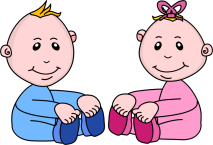 To participate, babies must be between the ages of newborn – 3 years of ageMust be a Morgan County resident.The following information must be on the BACK of the photo:Baby’s name and date of birthParents name, address and phone numberPhotos should measure no more than 5 inches by 7 inches.Following the contest, photos may be picked up at the Fall Foliage Office no later than 10/17/19.The Fall Foliage Festival is not responsible for lost, stolen or damaged photos.A $5.00 entry fee must accompany the photo and completed entry form.Voting will take place at the information booth on the square October 10 - 12, 2019.Winners will be announced at 8:30pm Saturday October 12, 2019.Donations are made at $1.00 per vote.  The three photos receiving the highest dollar amount in votes will be deemed the winners.Winning photos will receive a trophy and a small prize package donated by local merchants.Entry forms are available at the Fall Foliage Office  128 N Jefferson Street, Martinsville 
and online at morgancountyfallfoliagefestival.comEntries must be received by October 4, 2019.  No late entries will be allowed.Morgan County Fall Foliage FestivalBaby Photo Contest
2019
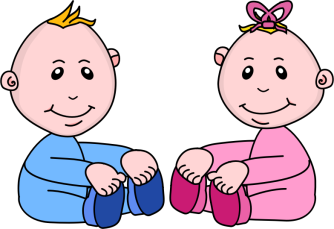 Baby’s Name: _________________________
Date of Birth: _________________________
Parents Name: ________________________
Address: _______________________________   
City: ___________________________________
State: ______________ Zip: _______________
Phone Number: _______________________Mail or deliver this form, $5.00 entry fee and photo to: 
Fall Foliage Festival 128 N Jefferson St, Martinsville IN 46151 
C/O Jodi Brown 
All Proceeds benefit the Morgan County Fall Foliage Festival
The Entry Fee and Picture must be received with the application. If you have any questions, 
please contact the Festival Office at 765-342-0332. 

$5.00 Entry Fee submitted (office use only): ___________________